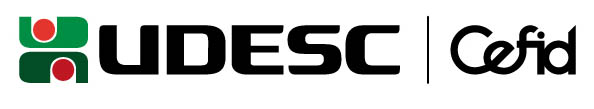 UNIVERSIDADE DO ESTADO DE SANTA CATARINA - UDESCCENTRO DE CIÊNCIAS DA SAÚDE E DO ESPORTE - CEFIDPROGRAMA DE PÓS-GRADUAÇÃO DO MESTRADO EM FISIOTERAPIAFlorianópolis, (dia) de (mês) de (ano).Ilmo. Sr.Profª Drª Stella Maris Michaelsen Coordenadora do Programa de Pós-Graduação em Fisioterapia VALIDAÇÃO DE DISCIPLINASEu, (nome), aluno (a) regular do Curso de ______________ do Programa de Pós-Graduação em Fisioterapia, venho solicitar a validação da(s) seguinte(s) disciplina (s): Segue em anexo o certificado da(s) disciplina(s) realizada(s).Atenciosamente,JUSTIFICATIVA DE VALIDACÃO DE DISCIPLINA(S)__________________________________________________________________________________________________________________________________________________________________________________________________________________________________________________________________________________________________________________________________________________________________________________________Disciplina(s)ProfessorCurso/IESCréditosPeríodo ______________________________(coloque o nome do orientador(a))Orientador(a)_____________________________(coloque o nome do aluno(a))Mestrando (a)